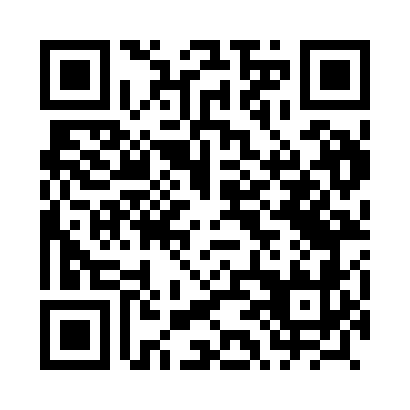 Prayer times for Taczalin, PolandMon 1 Apr 2024 - Tue 30 Apr 2024High Latitude Method: Angle Based RulePrayer Calculation Method: Muslim World LeagueAsar Calculation Method: HanafiPrayer times provided by https://www.salahtimes.comDateDayFajrSunriseDhuhrAsrMaghribIsha1Mon4:326:3012:595:267:289:192Tue4:296:2712:585:277:309:213Wed4:266:2512:585:287:329:234Thu4:246:2312:585:297:339:255Fri4:216:2112:575:317:359:276Sat4:186:1912:575:327:379:307Sun4:156:1612:575:337:389:328Mon4:126:1412:575:347:409:349Tue4:096:1212:565:357:429:3710Wed4:066:1012:565:367:439:3911Thu4:036:0812:565:377:459:4112Fri4:006:0512:555:397:469:4413Sat3:576:0312:555:407:489:4614Sun3:546:0112:555:417:509:4815Mon3:515:5912:555:427:519:5116Tue3:485:5712:545:437:539:5317Wed3:455:5512:545:447:559:5618Thu3:425:5312:545:457:569:5819Fri3:395:5112:545:467:5810:0120Sat3:365:4912:545:478:0010:0321Sun3:335:4612:535:488:0110:0622Mon3:305:4412:535:498:0310:0923Tue3:265:4212:535:508:0510:1124Wed3:235:4012:535:528:0610:1425Thu3:205:3812:535:538:0810:1726Fri3:175:3612:535:548:0910:2027Sat3:135:3512:525:558:1110:2228Sun3:105:3312:525:568:1310:2529Mon3:075:3112:525:578:1410:2830Tue3:035:2912:525:588:1610:31